DIOCESE OF SHEFFIELD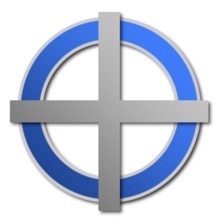 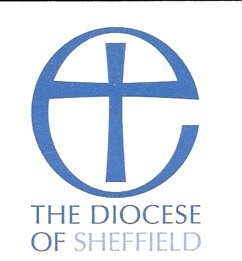 READER THREE-YEAR REVIEW2023INTRODUCTORY NOTESFrequencyThis review will take place between the Reader and a reviewer every three years.PurposeTo establish the way that the Reader’s ministry is developing and to look at ways in which it can be developed in the future as part of a team plan with the Incumbent/ priest-in-charge of the parish or the Oversight Minister.  This will be achieved by exchanging facts, views and opinions to promote a general understanding and learning.PreparationBefore the review takes place, the Reader should have met with his or her Incumbent or Oversight Minister to discuss the contents of the Review before it is completed. In a vacancy, the Reader should arrange this conversation with the Churchwarden(s), or the Area Dean. This should be an opportunity to review the Reader’s Ministry Agreement, or draw one up if this has not yet been done. The review then takes place between the Reader and the Reviewer.  Once the review has been completed the outcomes should be discussed by the Reader and his/her Incumbent or Oversight Minister as appropriate (with the Reviewer present if felt necessary).  Documents you will needYour Reader’s Licence, which should be shown to your reviewer and sent to the office of the Bishop of Doncaster after the review conversationYour DBS certificate, which should not be more than 3 years old, andconfirmation of your most recent safeguarding training, which should be at Basic (C0), Foundation (C1) and Leadership (C2) levels within the last three years.  If you haven’t done this yet, please confirm booking on a forthcoming course.A record of your Ongoing Ministerial Development (OMD) over the last 3 years (ideally since your last licensing)OutcomeYou can expect to achieve:A clear understanding of any strengths and weaknessesA sharing of thoughts on how the ministry might develop.An agreed plan of action.THE ROLE OF THE READERThe section Duties of Readers from Bishop’s Regulations for Reader Ministry is summarised below.To preach at any service.To lead worship including Morning and Evening Prayer, appropriate parts of the Holy Communion service and such other services as may be authorised or allowed by Canons of the Church of England or approved by the bishop, including a service with Communion by Extension.To read the Old or New Testament readings, Epistle or Gospel at any service, to lead intercessions, to receive and present the offerings of the people, to distribute the consecrated bread and wine to the people, to take Communion to the sick and housebound and to publish banns of marriage in the absence of a priest. (A Reader who publishes banns should sign the Banns Book but not the Certificate of Banns, which must be signed by a clerk in holy orders, normally the incumbent.)To officiate at funeral services (but only with the good will of the persons responsible) provided that the Reader is authorised by the bishop to do so, and is invited by the minister of the parish or place (or, during a vacancy, the area dean).To undertake pastoral and educational work;To give such other assistance to any minister as the bishop may direct.A major review of the scope of Reader ministry was carried out five years ago and published in the booklet Resourcing Sunday to Saturday Faith.  This is a really helpful guide for reflecting on the distinctive nature of your Reader ministry in the context of everyday faith in today’s world. You can download it from the website at: https://transformingministry.co.uk/wp-content/uploads/2021/02/Resourcing-Faith-Booklet-April-19.pdf DIOCESE OF SHEFFIELDREADER THREE–YEAR REVIEWPages 1-5 should be completed and sent to your reviewer in advance of your meeting, together with your updated Ministry AgreementA	LOCAL CHURCH MINISTRYHow many services have you preached at (Sunday or midweek) during the past year?………………How many funerals have you taken over the past year (including burial of ashes)?……………..How often have you: Approximately how much of your time do you spend on parish or related ministry in an average month?………………hours per monthHow many other licensed or authorised ministers are there in your Mission Area?What other church responsibilities, if any, outside the parish, do you have e.g. in the Mission Area, ecumenical groups, Deanery, Diocese or national Church?What other significant responsibilities do you have to which you have not already referrede.g. paid employment, school governor, community roles?What personal ministry support do you receive?B	TRAINING AND DEVELOPMENTIn the last three years what training, reading and other study as a Reader have you undertaken?Which sessions of Ongoing Ministerial Development (OMD) have you undertaken over this period?(You could check against the OMD archive on the Diocesan website.) Are there any areas of ministry or theology that you would value more training in?All readers in active ministry are expected to attend C2 safeguarding training every 3 years.  What is the date of your most recent C2 training?  (If you have booked fresh training please give the date for that)  ……………………………………..Who provided the training?  ………………………………………………………………………N.B. If the three years have passed or are about to, then fresh training should be a priority.  Dates for training are published on the Diocesan website.Your DBS certificate expires after 3 years.  Please contact your Parish Safeguarding Officer to arrange your new DBS check when it needs updating.  What is the date of your most recent DBS check for Reader ministry? ……………………………………Do you have any concerns about safeguarding situations in your church or about situations that have arisen in the past?  (You may prefer to discuss any concerns when you meet your reviewer.)C	CONCLUSIONS FROM MEETING WITH INCUMBENT/ OVERSIGHT MINISTER  The meeting will focus on updating your Ministry Agreement. (You can download a template from the Diocesan website.)You may find it helpful to complete section D for your own use before you meet with your Incumbent/ Oversight Minister.Comments from the Reader following the meeting with the Incumbent/ Oversight Minister:Comments from the Incumbent/ Oversight Minister:Signed  ………………………………………………………..Please also enclose a copy of your updated Ministry Agreement.  D	PERSONAL ISSUES AND DEVELOPMENT – this section is for your own use. You may share as much or little of it as you wish with your incumbent and reviewerOur ministries are not exercised in isolation.  We have responsibilities for others and for our own self-care.  And our formation as ministers depends on our openness to God and our life of prayer.  The questions in this section are, for the most part, less factually based, and are intended to help in the process of self-appraisal.  They are not concerned with what someone else thinks of what you are doing, but about what you perceive about the more personal issues that influence your ministry.It is hoped that your reflection on this section will enable a helpful conversationwith your reviewer and with your incumbent/ Oversight Minister. How do your ministry and ministry development reflect family considerations?How do work considerations impinge on your ministry and development?How are you taking care of yourself?  How much time do you have for regular recreation? (e.g. sport, hobbies etc.)  How much time do you have for rest and relaxation? What significant changes have there been in the past three years in your ministry, if any?For instance, have you retired from paid employment, has there been a clergy vacancy in your parish, have you been asked to undertake any new duties or responsibilities etc.In what areas do you think you have flourished over these past three years?In what areas do you think you have struggled over these past three years?How do you nurture and grow in your faith and relationship with God?  Has this changed over the past three years – and how?Do you feel that you have gifts or skills that are not being used to their full in ministry?  Can you identify areas in which you might be able to offer these to your church?Have you encountered any difficulties or disappointments in ministry over the past three years?Are there any other influences on your ministry and ministry development?How might God’s call on your ministry change in the next three years – so far as it’s possible to see ahead?E	AGREED DEVELOPMENT GOALS AND ACTIONSAt the end of the discussion you will be asked to produce an agreed statement, on these two pages, about the changes and development you see as desirable which have emerged in the course of the discussion.  A copy of this page will be sent, in confidence, to the Director of Mission and Ministry who may contact you to talk through what kind of resources or other assistance you might feel to be appropriate to help you achieve your goals.  A copy of this statement will be kept on the Warden’s files until your next review and you will keep a copy.  A further copy of this page will be sent to your incumbent/ Oversight Minister.  You should arrange to discuss the issues it raises for your future ministry with your incumbent.  If there are uncomfortable matters, you may ask your Reviewer, or one of the Assistant Wardens to be with you at this meeting.If you move to a post in another Diocese, a copy of your statement may be sent to the Warden of Readers in that Diocese, but only with your permission, so as to be able to discuss, in your new situation, how best your goals can be achieved. Name of Reader:……………………………………………………………………………………Parish:…………………………………………………………………………………………............The agreed strengths of ministry are:Personal goals for the next three years are:The agreed areas for development over the next three years are:Updating of Safeguarding training (date when due)Signature of Reader……………………………………………………………………...........Signature of person conducting review…………………………………………………Date…………………………Reader’s NameAddressTelephone numberEmail addressParish and Mission AreaChurch(es) in which you ministerDeaneryOften(monthly or more)Sometimes (e.g. every 2-4 months or for a limited season)Occasionally(e.g. just once or twice a year)Less oftenLed Sunday worshipLed mid-week servicesTaken home communion(including to a nursing home)Led in a Fresh Expression orNew CongregationLed a Small Group/ Bible Study/ Prayer Group etc.Led a Nurture/ Evangelism group (eg. Alpha)Led in a children’s or youth activityClergy - stipendiaryClergy – self-supportingChurch Army OfficersReadersAuthorised lay ministersAt Parish and Mission Area levelIn a Readers’ or other Lay Ministers’ GroupWith a Spiritual AccompanierOther (please specify)